Publicado en Barcelona el 12/04/2017 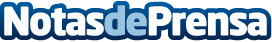 Muros verdes entre Barcelona y Esplugues de LlobregatBTE y su muro de gaviones van a estar presentes en la obra del último proyecto del carril bici de Barcelona, un proyecto en la que prima la sostenibilidadDatos de contacto:Israel Gracia693 29 90 01Nota de prensa publicada en: https://www.notasdeprensa.es/muros-verdes-entre-barcelona-y-esplugues-de_1 Categorias: Cataluña Ecología Construcción y Materiales http://www.notasdeprensa.es